Bewegingsopdracht Dag 12.   Lopen met kaarten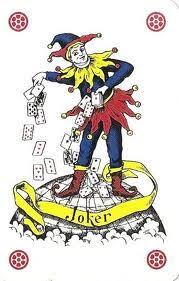 Neem een spel kaarten en haal er twee keer die van 1 tot en met 5 uit. Daag je broer of zus uit of speel het spel tegen de tijd.Oefening 1Leg 5 kaarten met waarde 1 tot en met 5 met het cijfer naar beneden op de grond en ga achter een lijn enkele meters verder staan. Start achter die lijn, loop naar de kaarten en draai er een om. Is het de 1 dan mag je die meenemen en achter de lijn leggen. Is het een ander cijfer, leg ze dan weer omgekeerd neer. En loop je eerst terug. Het is de bedoeling dat je de 1,2,3,4 en 5 in de juiste volgorde verzamelt. Dus daarna zoek je 2, enzovoort. Wie als eerste alle 5 de kaarten achter de lijn heeft wint.Oefening 2Neem de 10 kaarten en leg ze omgekeerd op de grond. Start weer aan de lijn enkele meters verder. Loop naar de kaarten en draai er twee om. Zijn het twee gelijke, neem ze dan mee. Anders draai je ze terug om en loop je eerst terug. Daarna krijg je telkens een nieuwe poging. Dit memoryspel doe je tot je alle kaarten achter je lijn verzameld hebt.Oefening 3Deze oefening spelen we met dezelfde 10 kaarten, op dezelfde manier. Allen roep je nu de som van de twee kaarten die je omdraait voor je ze teruglegt en weer de lijn gaat tikken. Te gemakkelijk? Vermenigvuldig de cijfers dan.Oefening 4Neem de 10 kaarten bij elkaar, trek er één uit en loop evenveel toertjes rond de tuin (of het pleintje) als het cijfer dat je trekt. Veel plezier met de kaarten!